Программа спецкурса«Business English 3»(100 академических часов)Тема 1. Innovative organisationBusiness communication: roles and responsibilities, types of organisations, managing first meeting, small talkGrammar: Present TensesТема 2. Marketing Business communication: marketing and brands, making a presentation, organizing information in e-mailsGrammar: Future formsТема 3. TeamworkBusiness communication: supporting teamwork, giving and responding to advice, formal and semi-formal emailsGrammar: Gerund vs InfinitiveТема 4. A career change Business communication: getting a job, useful phrases for interview and cover letterGrammar: Indirect questions, Past Simple and Present PerfectТема 5. A company’s strategy for growthBusiness communication: talking about business strategy, collocations and world building, participating in problem-solving meetingGrammar: Modal verbs: obligation, prohibition, necessity, recommendation.Тема 6. E-commerceBusiness communication: talking about delivery methods, selecting a supplier, describing processes, letter of complainGrammar: Passive formsТема 7. Collaborating on a projectBusiness communication: negotiating, discussing terms and conditions, reporting reasons and resultsGrammar: Comparatives and superlativesТема 8. Starting a new businessBusiness communication: running a business, presenting new ideas, dealing with objectionsGrammar: Reported speechТема 9. FinanceBusiness communication: talking about finance and economic crisis, investment opportunities, managing bad newsGrammar: Articles, adverbs and adverbial phrasesТема 10. Presenting facts and figures Business communication: presenting visual information, reporting figures, summarizingGrammar: Order information in sentences,  If- clausesТема 11. Global work culturesBusiness communication: discussing preferences and reach agreement, keeping a conversation goingGrammar: Past tensesТема 12. Working abroadBusiness communication: giving suggestions, advice and recommendation, formal / neutral / informal languageGrammar: Mixed conditionals, wishТема 13. Learning to leadBusiness communication: talking about personal qualities, professional development, giving and responding to feedbackGrammar: Relative clausesТема 14. LeadershipBusiness communication: leading and managing meetings, formal and semi-formal language for informing of  decisionsGrammar: Question formsПредварительная подготовка: уровень владения английским языком – Pre-Intermediate / Intermediate.Учебный центр «СТЕК»: (495) 921-23-23, 953-30-40, 953-50-60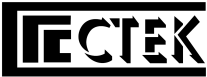 Утверждаю:Директор АНО ДПО «Учебный центр «СТЕК»С.С. СухановУтверждаю:Директор АНО ДПО «Учебный центр «СТЕК»С.С. Суханов